Практическое занятие № 2Устройства FACTS первого поколенияЗадание: 1. Составить отчет по практической работе на листах формата А4 (отчет прикрепить на платформу LMS Moodle дисциплина «Интеллектуальная электроэнергетическая система с активно-адаптивной сетью»).2. В отчете привести ответы на ниже представленные вопросы (вопросы № 1-3).3. Разобрать работу принципиальной  схемы одноступенчатого автоматического регулирования по времени суток одновременно несколькими конденсаторными установками и привести ее описание (рис. 1).Вопросы занятия:1. Приведите в отчете описание конструкции водопыленепроницаемого шкафа с конденсаторами мощностью 3 по 18 квар, напряжением 380 В и аппаратурой автоматического управления, установленном на опоре линии электропередачи.2. Представьте в отчете принципиальные схемы одноступенчатого и многоступенчатого автоматического регулирования по времени суток с применением КЭП-12У для управления несколькими конденсаторными установками.3. Опишите механизм регулирования мощности по заданному часовому графику (по времени суток) при большом количестве конденсаторных установок путем внедрения циркулярной передачи.Рис. 1. Принципиальная  схема одноступенчатого автоматического регулирования по времени суток с применением одного комплекта ЭВЧС одновременно для управления несколькими конденсаторными установками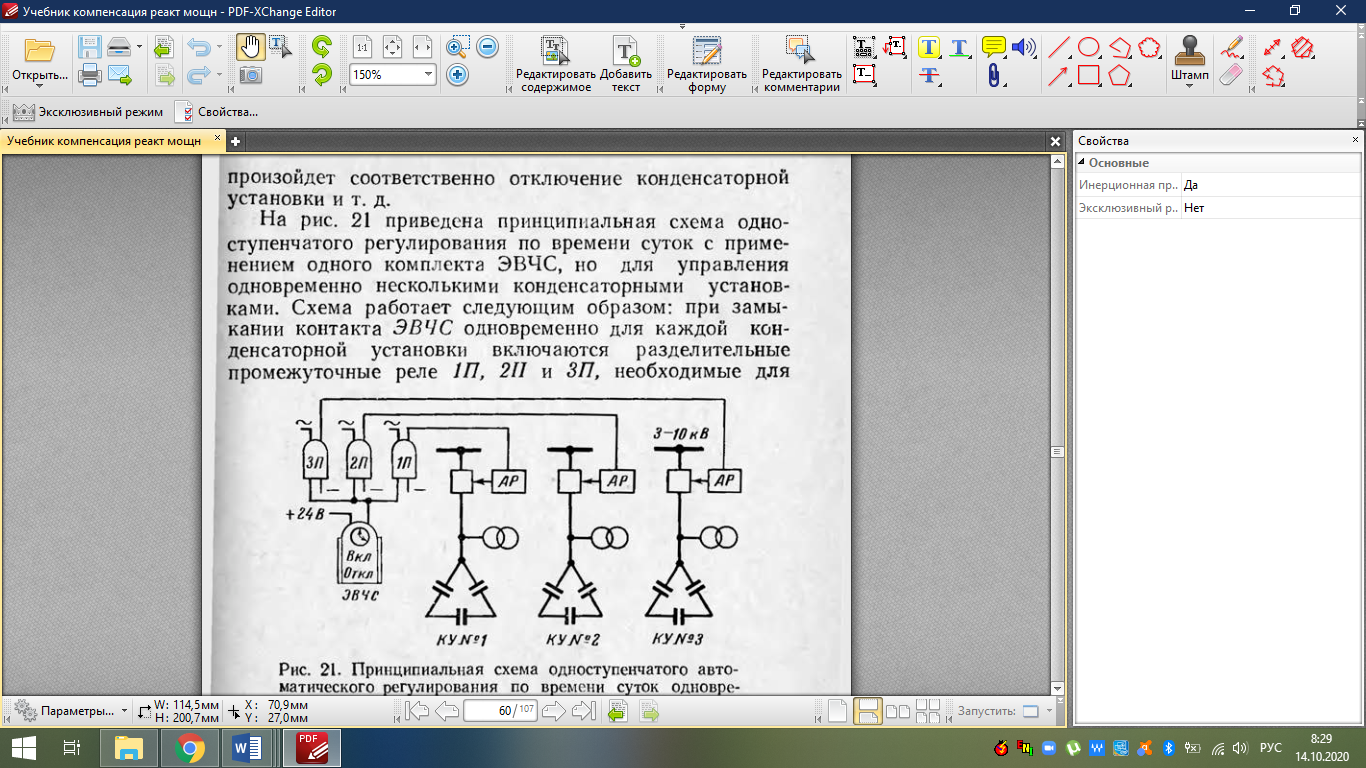 